 

PREFA GmbH Alu-Dächer und Fassaden
Deutschland – 98634 Wasungen - Aluminiumstraße 2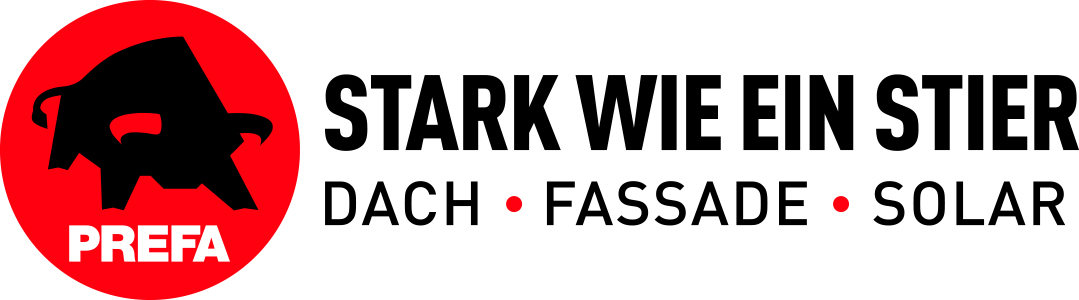 Leistungsbeschreibung
PREFA DE – Standardausschreibungstexte SOLARDACHPLATTE LV    01    PREFA SOLAR Titel    01.01    PREFA Solardachplatte (SDP) VORBEMERKUNGEN SDP Dachintegrierte PV-Anlage mit Solardachplatten (SDP)Liefern und Montieren einer dachintegrierten Photovoltaikanlage auf vorhandener Unterkonstruktion. Durch die flächenbündige Integration der Solardachplatte in die Dachfläche sind keine Durchdringungen der Dacheindeckung für die Befestigung der Module notwendig. Sämtliche Verkabelungen und Steckverbindungen sind systembedingt verdeckt geführt und daher keiner Witterung ausgesetzt.Alle, im Folgenden beschriebenen Komponenten und Dienstleistungen sind im Gesamtpreis einzukalkulieren.Die Montage erfolgt nach objektbezogener Ausführungsplanung des Herstellers, sowie den Herstellerrichtlinien.Komponenten:Solardachplatte groß/kleinVerbindungsleitungen VL (vorkonfektioniert)Zur Verbindung übereinanderliegender Reihen Solardachplatten.Sämtliche notwendigen Kabel, Stecker und Buchsen sind enthalten.Das Verarbeiten der Komponenten hat gemäß Herstellerrichtlinien zu erfolgen.Strangleitungspaket SL (vorkonfektioniert)Zur Verbindung der Generatorfläche mit dem Generatoranschlusskasten. Sämtliche notwendigen Kabel, Stecker und Buchsen sind enthalten.Das Verarbeiten der Komponenten hat gemäß Herstellerrichtlinien zu erfolgen.GeneratoranschlusskastenLiefern von Generatoranschlusskasten (GAK) inkl. Überspannungsableiter (+/-).Potentialausgleichsleitung PLLiefern und Montieren der Potentialausgleichsleitung inkl. Kontaktierung und Kabelschuh.Zusätzliche LeistungenFolgende Leistungen sind im Solardachplatten-Paket nicht enthalten, jedoch im Gesamtpreis einzukalkulieren.Regensichere Kabeldurchführung in das Gebäudeinnere im Bereich der DachkonstruktionLiefern und Montieren des Kabelkanals aus Aluminium, geführt in vorhandener Vollschalung laut Detailplanung des Herstellers01.01.1    PREFA Solardachplatte klein Liefern und Montieren einer dachintegrierten PV-Anlage mit Solardachplatten, inkl. Befestigungsmaterial und aller im Paket inkludierten Komponenten sowie Dienstleistungen, laut Ausführungsplanung und Verlegerichtlinien des Herstellers.Solardachplatte klein:Nennleistung: 43 WpAbmessung: 700 x 420mm in verlegter Fläche (3,4 Stk/m²) Gewicht: 12,6 kg/m²Solarzellen: 12 Stk mono PERC, half cut Bypassdioden: 1Schutzklasse: IIModulanschluss: 4,0 mm² Solarkabel mit Slimline PV Stecksystem Zertifizierungen: ISO 9001, ISO 14001, IEC 61215:2016, IEC 61730Leistungsgarantie: min. 97 % im ersten Jahr, danach max. Reduktion um 0,7 % p.a. bis zu 25 Jahren Kompatibilität: Dachplatte R.16, Dachpaneel FX.12Anlageninformation: 
Farbe:  P.10 schwarz
Modulanzahl:   StkAnlagenleistung:   kWp PREFA Solardachplatte klein (oder gleichwertig) 0,000 psch        	EP _____________       GP _____________01.01.2    PREFA Solardachplatte groß Liefern und Montieren einer dachintegrierten PV-Anlage mit Solardachplatten, inkl. Befestigungsmaterial und aller im Paket inkludierten Komponenten sowie Dienstleistungen, laut Ausführungsplanung und Verlegerichtlinien des Herstellers.Solardachplatte groß:Nennleistung: 100 WpAbmessung: 1400 x 420mm in verlegter Fläche (1,7 Stk/m²) Gewicht: 12,6 kg/m²Solarzellen: 28 Stk mono PERC, half cut Bypassdioden: 1Schutzklasse: IIModulanschluss: 4,0 mm² Solarkabel mit Slimline PV Stecksystem Zertifizierungen: ISO 9001, ISO 14001, IEC 61215:2016, IEC 61730Leistungsgarantie: min. 97 % im ersten Jahr, danach max. Reduktion um 0,7 % p.a. bis zu 25 Jahren Kompatibilität: Dachplatte R.16, Dachpaneel FX.12Anlageninformation: 
Farbe: P.10 schwarz
Modulanzahl: ___ StkAnlagenleistung: ___ kWp PREFA Solardachplatte groß (oder gleichwertig) 0,000 psch        	EP _____________       GP _____________Titel  01.01   PREFA Solardachplatte (SDP)   GP ____________ZusammenfassungTitel    01.01    PREFA Solardachplatte (SDP) GP _____________LV    01    PREFA SOLAR GP __________